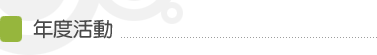 首頁 > 年度活動活動名稱：2014桃園閩南文化節活動時間：2014-09-20 00 時 00 分 ~ 2014-09-28 23 時 59 分活動地點：八德市、龜山鄉、桃園市主辨單位：桃園縣政府文化局督導單位：桃園縣政府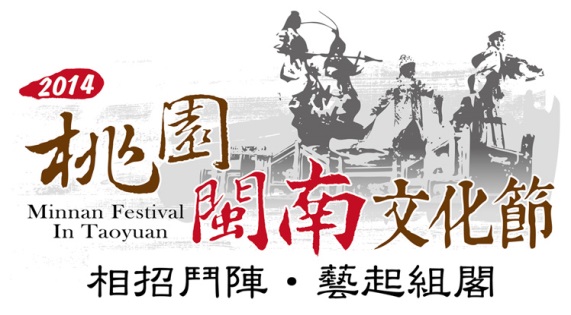 2014桃園閩南文化節視覺形象
「藝閣」為桃園閩南社會過去盛極一時的民俗藝術活動，今已消失半世紀。2014桃園閩南文化節以重現桃園藝閣文化為主軸，透過地方民眾及學校青年共同參與製作18座傳統真人手拉式藝閣，並結合社團、廟宇及學校等單位，舉辦藝閣遊藝嘉年華、閩南歌謠音樂會、閩南傳藝表演、閩南飲食體驗、閩南文化學堂及藝閣文化展等系列活動，發掘並重現本縣閩南文化特色風貌。活動照片： 